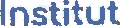 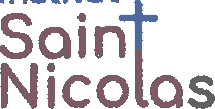 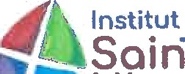 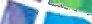 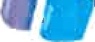 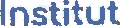 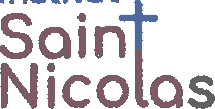 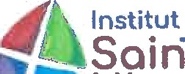 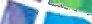 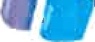 Institut Saint-NicolasInstitut lorrain de formation en théologie, sciences religieuses, et pastorale des diocèses de Metz, Nancy, Saint-Dié et VerdunINSCRIPTION 2021- 2022 Parcours Théologie et philosophie          Laïc	           Religieux(se)	NOM :      .................................	              Prénom :       ...............................Adresse : .............................................................................................................Code postal :   .........................	             Ville :     .............................................	            Pays :       ..............Tél :        .................................         Courriel :     .....................................................Profession ou autre :     .................................................................................................................     Envoyé            Non-envoyé                   Diocèse :   ………………………..Nom de l’envoyeur :     ....................................................................Adresse :     ...................................................................................Courriel :      ...................................................................................Organisme payeur :   ..........................................................................Adresse :   ………………………………………………………………….                  ………………………………………………………………….Cocher la case du ou des cours choisis. Règlement à envoyer par chèque au secrétariat : Institut Saint-Nicolas 4, Avenue Jean XXIII 57000 METZ.* Possibilité de valider le cours par un travail personnel corrigé et évalué.   Parcours « Théologie et philososphie »   Parcours « Théologie et philososphie »Parcours  Théologie et philosophie en entier : 190€Croire, acte de foi et Révélation (cours de 12h) 70€4 samedis matin, de 9h à 12h : 2/10 ; 16/10 ; 13/11 ; 4/12 Découvrir le Christ -Christologie (cours de 12h) 70€4 samedis après-midi, de 14h à 17h : 9/10 ; 6/11 ; 20/11 ; 11/12 Introduction à la philosophie antique (cours de 12h) 70€4 samedis après-midi de 14h à 17h : 18/12 ; 15/01 ; 29/01 ; 26/02Foi et raison (cours de 12h) 70€1 vendredi de 20h à 22h : 11/03 et 1 samedis de 14h à 18h : 12/03 ; 2 mercredis après-midi, de 14h 30 à 17h 30 : 16/03 ; 23/03.